ПРОТОКОЛзаседания общественной комиссии по реализации программы формирования современной комфортной городской среды на территории муниципального образования город Юрьев-Польскийг.Юрьев-Польский	«15» февраля 2019 годаЗаседание комиссии проводилось в период с 10— до 10— по московскому времениРуководствуясь постановлением Правительства Российской Федерации от 07.03.2018 №237 «Об утверждении Правил предоставления средств государственной поддержки из федерального бюджета бюджетам субъектов Российской Федерации для поощрения муниципальных образований - победителей Всероссийского конкурса лучших проектов создания комфортной городской среды», постановлением администрации муниципального образования Юрьев-Польский район от 25.12.2017 №1640 «Об общественном обсуждении реализации мероприятий муниципальной программы «Формирование современной комфортной городской среды на территории муниципального образования город Юрьев-Польский в 2018-2022 годы», постановлением администрации муниципального образования Юрьев-Польский район от 14.01.2019 № 12 «О приеме предложений о мероприятиях по по благоустройству общественной территории», комиссия в составе восьми человек:председателя комиссииНовикова Александра Сергеевича - заместителя главы администрвации муниципального образования Юрьев-Польский район по жизнеобеспечению и развитию города Юрьев-Польский, начальника управления экономики и планирования,секретаря комиссииБабиной Людмилы Александровны - главного специалиста отдела ЖКХ Муниципального казенного учреждения «Центр муниципальных услуг администрации муниципального образования город Юрьев-Польский Юрьев-Польского района»,членов комиссии:Горского	Александра	Брониславовича	-	депутата	Совета	народных	депутатовмуниципального образования город Юрьев-Польский Юрьев-Польского района,Ивановой Жанны Николаевны - начальника отдела ЖКХ Муниципального казенногоучреждения  «Центр  муниципальных услуг администрации  муниципального  образованиягород Юрьев-Польский Юрьев-Польского района»,Ксенофонтовой Ирины Владимировны - члена НП  «ЖКХ Контроль» Владимирскойобласти,Марковой Марины Владимировны - руководителя местного исполнительного комитета местного отделения Партии «ЕДИНАЯ РОССИЯ» Юрьев-Польского района,Кузнецова Романа Валентиновича - директора ООО «Строй Сервис»,Трофимова Анатолия Александровича - начальника управления архитектуры и градостроительства администрации муниципального образования Юрьев-Польский район,провела анализ предложений, поступивших в срок до 14.01.2019 года от населения в адрес МКУ «ЦМУ города Юрьев-Польский», для определения наиболее востребованных мероприятий по благоустройству общественной территории - центральной исторической части города и набережной реки Колокша, в отношении которой в дальнейшем планируется проводить мероприятия по ее* благоустройству. Предложения от жителей города поступили в электронном виде и на интернет ресурсы в количестве 21, количество поддержавших эти предложения 184 голоса. Задача общественной комиссии - исходя из содержания предложений определить наиболее востребованные мероприятия по благоустройству центральной исторической части города и набережной реки Колокша. Проведенный анализ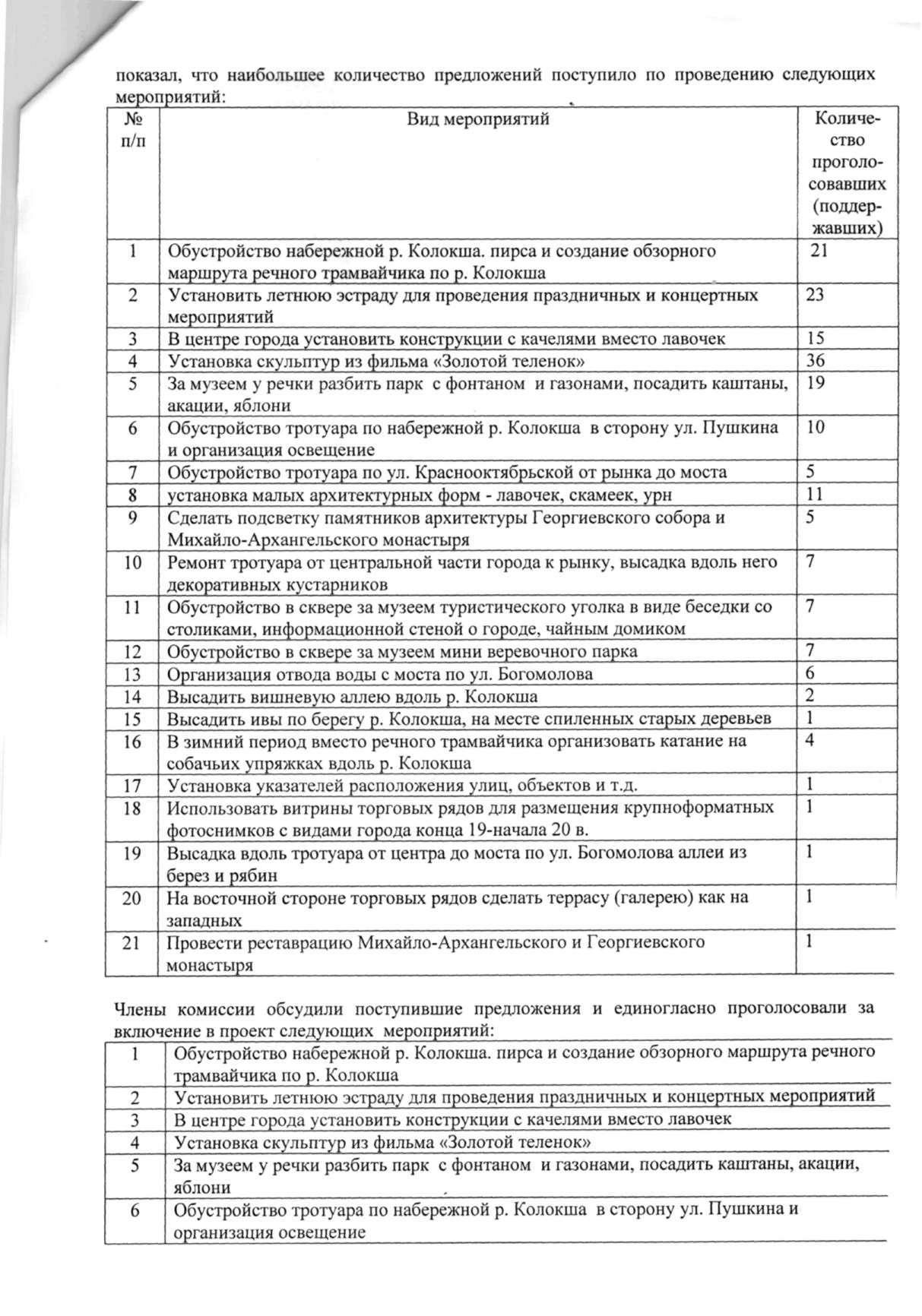 